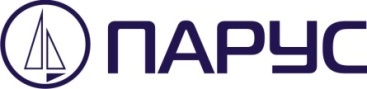 Автономная некоммерческая организациядополнительного профессионального образования «Парус»Руководство. Педагогический составИнформация о руководителе образовательной организациидиректор Ледяйкин Юрий Алексеевичконтактные телефоны (8422) 79-41-04, 89272700032, адрес электронной почты: parus.uln@mail.ruИнформация о персональном составе педагогических работников№п/пФамилия, имя, отчествоЗанимаемая должностьУровень образования, квалификацияДанные о повышении квалификации и (или) профессиональнойпереподготовкеОпыт работыОпыт работыПреподаваемые курсы, дисциплины (модули)№п/пФамилия, имя, отчествоЗанимаемая должностьУровень образования, квалификацияДанные о повышении квалификации и (или) профессиональнойпереподготовкеобщий стаж работыстаж работы по специальностиПреподаваемые курсы, дисциплины (модули)123481ЛедяйкинЮрийАлексеевичДиректор (старший преподаватель)высшеедиплом профессиональной переподготовке в области охраны труда Ульяновского государственного университета 732407008991, рег. №28/38 от 28.02.2022 гдиплом о профессиональной переподготовке ООО «Центр непрерывного образования и инноваций» в области среднего профессионального образования и дополнительного профессионального образования 342408794641, рег. №78/9-327 от 14.06.2018 гКурсы повышения квалификации в области пожарной безопасности, оказания первой помощи в 2022 г42 года14 летОхрана труда, Пожарная безопасность, Гражданская оборона и защита от ЧС, Экологическая безопасность, Промышленная безопасность, Энергетический надзор, основные программы профессионального обучения2Ледяйкин Алексей ЮрьевичНачальник учебного отдела -старший преподавательвысшеедиплом профессиональной переподготовке в области охраны труда Ульяновского государственного университета 732405231413, рег. №28/21 от 30.11.2017 гдиплом о профессиональной переподготовке ООО «Центр непрерывного образования и инноваций» в области среднего профессионального образования и дополнительного профессионального образования 342408794640, рег. №78/9-326 от 14.06.2018 гКурсы повышения квалификации в области пожарной безопасности, оказания первой помощи в 2022 г14 лет14 летОхрана труда, Пожарная безопасность, Гражданская оборона и защита от ЧС, Экологическая безопасность, Промышленная безопасность, Энергетический надзор, основные программы профессионального обучения3Ледяйкина Наталья Николаевнапреподавательвысшеедиплом профессиональной переподготовке в области охраны труда Ульяновского государственного университета 732405231413, рег. №28/21 от 30.11.2017 гдиплом о профессиональной переподготовке ООО «Центр непрерывного образования и инноваций» в области среднего профессионального образования и дополнительного профессионального образования 342408794640, рег. №78/9-326 от 14.06.2018 гКурсы повышения квалификации в области пожарной безопасности, оказания первой помощи в 2022 г16 лет14 летОхрана труда, Пожарная безопасность, Гражданская оборона и защита от ЧС, Экологическая безопасность, Промышленная безопасность, Энергетический надзор, основные программы профессионального обучения4Дуданихина Юлия Вячеславовнапреподавательвысшеедиплом о профессиональной переподготовке ООО «Центр непрерывного образования и инноваций» в области среднего профессионального образования и дополнительного профессионального образования 342412662453, рег.№78/14-609 от 30.12.2020 гКурсы повышения квалификации в области пожарной безопасности, оказания первой помощи в 2022 г7 лет4 годаОхрана труда, Пожарная безопасность, Гражданская оборона и защита от ЧС, Экологическая безопасность, Промышленная безопасность, Энергетический надзор, основные программы профессионального обучения5Сермягин Александр Алексеевичпреподавательвысшеедиплом профессиональной переподготовке в области охраны труда Ульяновского государственного университета 732405231413, рег. №28/21 от 30.11.2017 гКурсы повышения квалификации в области пожарной безопасности, оказания первой помощи в 2022 г45 лет6 летОхрана труда, Пожарная безопасность, Гражданская оборона и защита от ЧС, Экологическая безопасность, Промышленная безопасность, Энергетический надзор, основные программы профессионального обучения6Макаров Олег АлександровичпреподавательвысшееКурсы повышения квалификации в области пожарной безопасности, оказания первой помощи в 2022 г8 лет6 летОхрана труда, Пожарная безопасность, Гражданская оборона и защита от ЧС, Экологическая безопасность, Промышленная безопасность, Энергетический надзор, основные программы профессионального обучения